Ա Մ Փ Ո Փ Ա Թ ե Ր Թ«ՀԱՅԱՍՏԱՆԻ ՀԱՆՐԱՊԵՏՈՒԹՅԱՆ ԿԱՌԱՎԱՐՈՒԹՅԱՆ 2019 ԹՎԱԿԱՆԻ ԴԵԿՏԵՄԲԵՐԻ 26-Ի N 1919-Ն ՈՐՈՇՄԱՆ ՄԵՋ ՓՈՓՈԽՈՒԹՅՈՒՆՆԵՐ  ԿԱՏԱՐԵԼՈՒ ՄԱՍԻՆ» ՀԱՅԱՍՏԱՆԻ ՀԱՆՐԱՊԵՏՈՒԹՅԱՆ ԿԱՌԱՎԱՐՈՒԹՅԱՆ ՈՐՈՇՄԱՆ ՆԱԽԱԳԾԻ ՎԵՐԱԲԵՐՅԱԼ ՍՏԱՑՎԱԾ ԴԻՏՈՂՈՒԹՅՈՒՆՆԵՐԻ ԵՎ ԱՌԱՋԱՐԿՈՒԹՅՈՒՆՆԵՐԻ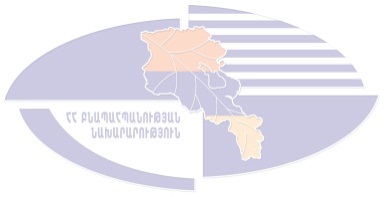 հ/հԱռաջարկության հեղինակը, գրության ամսաթիվը, գրության համարըԱռաջարկության բովանդակությունըԵզրակացությունԿատարված փոփոխությունները123451.Ֆինանսների նախարարություն26.02.2020թ.№ 
01/8-3/2554-2020 գրություն: ՀՀ ֆինանսների նախարարությունը Ձեր ս.թ. փետրվարի 14-ի N ԶԲ/ՍԱԾ/3994-2020 գրությամբ ներկայացված «Հայաստանի Հանրապետության կառավարության 2019 թվականի դեկտեմբերի 26-ի N 1919-Ն որոշման մեջ փոփոխություններ կատարելու մասին» ՀՀ կառավարության որոշման նախագծի վերաբերյալ դիտողություններ և առաջարկություններ չունի:Ընդունվել է :